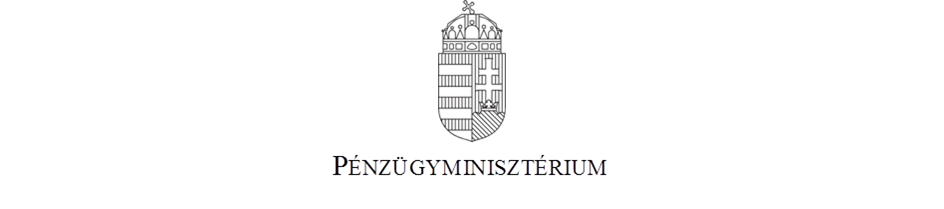 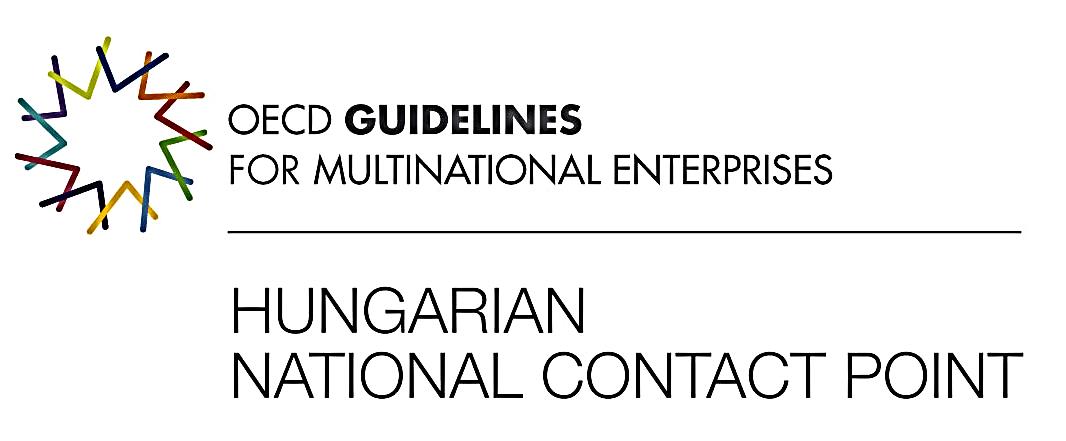 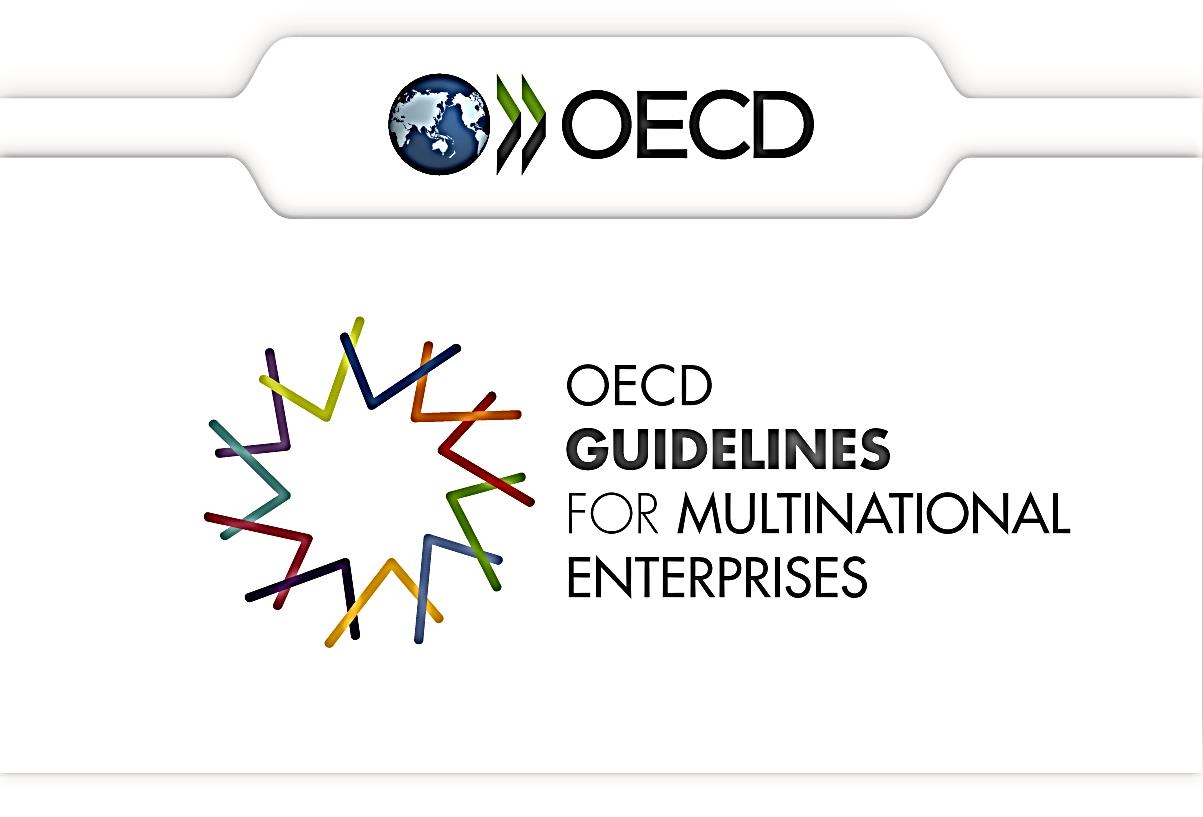 RBC & CSR CONFERENCEBUDAPEST CONFERENCE ON RESPONSIBLE BUSINESS CONDUCT & COMPETITIVENESSOECD GUIDELINES FOR MULTINATIONAL ENTERPRISES&CORPORATE SOCIAL RESPONSIBILITY27-28 January 2020VENUE: MINISTRY OF FINANCE PÉNZTÁRTEREM1051 BUDAPEST, JÓZSEF NÁDOR TÉR 2-4.ProgramJANUARY 27, 2020With the participation of the OECD Secretariat, the European Commission, NCPs, multinational companies, academy, professional organisations and Hungarian stakeholdersChair:  Mr. László BALOGH, Chair of the OECD Hungarian National Contact Point, Deputy State Secretary for Fiscal Policy, Ministry of FinanceMorning sessionOECD Guidelines for Multinational Enterprises Responsible Business Conduct and Competitiveness8:30 – 9:00    Registration and morning coffee9:00 – 9:10	Welcome Address: Responsible Business Conduct and Competitiveness, OECD Guidelines for Multinational Enterprises – Gion Gábor State Secretary for Financial Policy Affairs, Ministry of Finance / Mr. László BALOGH, Chair of the OECD Hungarian National Contact Point, Deputy State Secretary for Financial Policy Affairs, Ministry of Finance9:10 – 9:25 Opening Address: Responsible Business Conduct - Ms. Christine Kaufmann,  Chair of the OECD Working Party on Responsible Business Conduct / Mr. László BALOGH, Chair of the OECD Hungarian National Contact Point, Deputy State Secretary for Financial Policy Affairs, Ministry of Finance9:25 – 9:40 OECD Guidelines for Multinational Enterprises & the OECD NCP Network - Kathryn DOVEY, Manager of OECD National Contact Point coordination, OECD Secretariat9:40 – 10:25	NCPs handling specific instances - how to benefit from mediation? – 5 minutes initial presentation before opening the floor for the  panel discussion - OECD Secretariat  Panel discussion on cases handled by NCPs	Moderator OECD Secretariat/Chair of the Working Party on RBC	Participants: NCPs, OECD Secretariat/ Chair of the Working Party on RBC, (professional organization on mediation)10:25 – 10:45 Q & A10:45 – 11:15 	Coffee break11:15 – 11:30   Effective implementation of the OECD MNE Guidelines OECD Due Diligance Guidance on Responsible Business Conduct – Presentation - OECD Secretariat Mr. Tyler GILLARD/ Ms. Barbara BIJELIC11:30 – 12:10 Panel discussion on due diligence in practice	Moderator: OECD Secretariat/Chair of the Working Party on RBC	Participants: OECD Secretariat, NCPs, German-Hungarian Chamber of Industry and Commerce/ Hungarian Chamber of Commerce and Industry, multinational companies 12:10 – 12:30 Q & A12:30-14:00 LunchAfternoon sessionCorporate Social Responsibility14: 00 – 14:10 Governmental approaches on supporting Corporate Social Responsibility and Public Social Responsibility in Hungary - Mr. Zoltán István Marcinkó Ministry of Finance, Deputy state secretary for Corporate relations and labour market   14:10 – 14:25 EU policy on Corporate Social Responsibility - Ms. Sarah GONDY / Ms. Alexandra KUXOVA, European Commission14:25 – 14:55 Business, trade union and civil society perspective - Stakeholders’ presentations or panel discussion – Hungarian participants14:55 – 15:10 Q & A15:10 – 15:25	What are firms expecting from the Government regarding CSR? Results of a CSR Research conducted in 2018 –Ms. Zsófia Lakatos Hungarian Public Relations Association15:25- 15:45 Coffee break 15:45 – 16:15 Awards- as motivation for RBC / CSR -  dr. Klára Molnár, Effekteam managing director; Követ Association, Director; Károly Bognár, counsellor  SEED; Takács Júlia, CSR Hungary CEO16:15 – 16:35 Q & A16:35 – 16:45 Closing remarks - Mr. László BALOGH, Chair of the OECD Hungarian National Contact Point, Deputy State Secretary for Financial Policy Affairs, Ministry of Finance / László Turóczy Ambassador - Permanent Representation of Hungary to the OECD January 28 , 2020CEE Regional Network workshop & peer learning meeting of CEE National Contact PointsOpen event for CEE NCPs, invited NCPs, OECD SecretariatVENUE: MINISTRY OF FINANCE PÉNZTÁRTEREM1051 BUDAPEST, JÓZSEF NÁDOR TÉR 2-4._____________________________________________________________SessionsWith participation of CEE NCPs, invited NCPs and the OECD Secretariat9:00 – 9:30	Networking Morning Coffee & discussion9:30 – 11:0011:00 – 11:30  Coffee11:30 – 13:0013:00 Lunch Possible topics: handling specific instances/ The implementation of the Guidelines - Due Diligence Guidance on RBC in practice/ Promotional activities - How to raise awareness of RBC and NCPsThe Agenda will be discussed on the CEE Regional Network meeting – there will be a CEE side meeting on the margin of the WPRBC and NCP Network meetings on 6th November in Paris)